FAST-Track 3090-0297 InstrumentReq-13NMCD CLP SurveyScreen 1: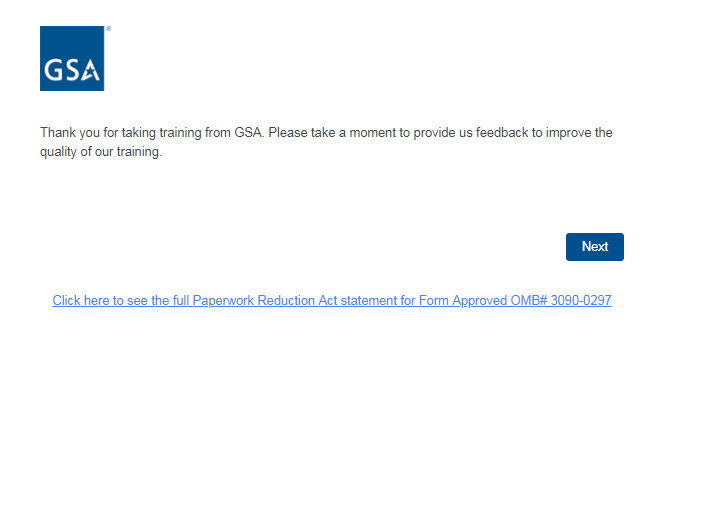 Screen 2: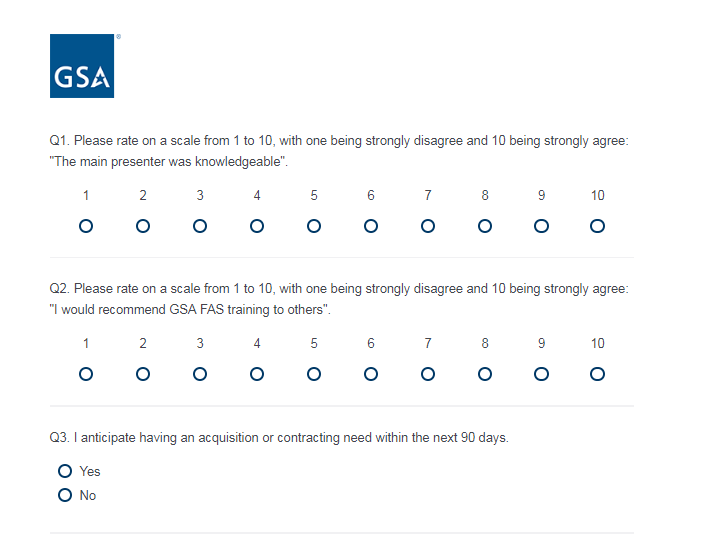 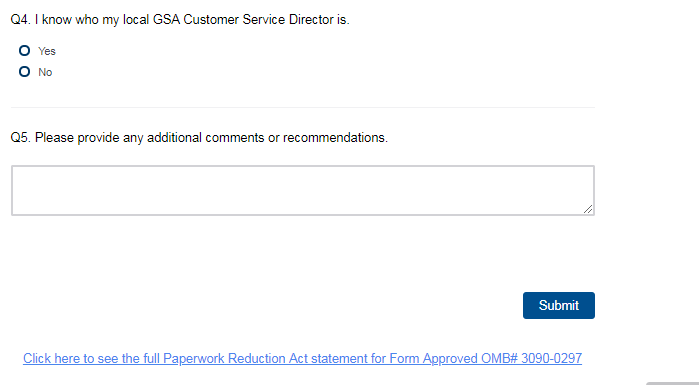  Screen 3: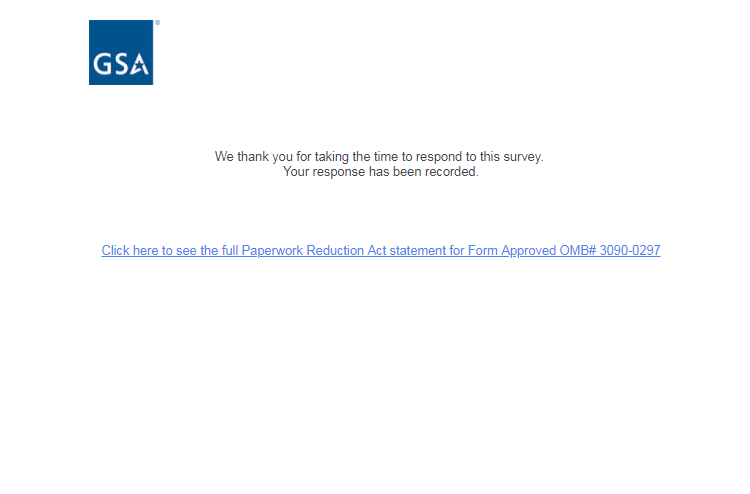 